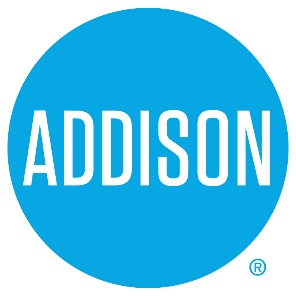 Bond Advisory Committee Agenda April 18, 20195:30 – 7:30Welcome							Ralph Doherty Approval of Notes from April 4, 2019 Meeting 		Ralph Doherty3.   Financial Overview 	Olivia Riley, CFO and Nick Bulaich, Hilltop SecuritiesNext meeting – May 2, 2019, 5:30 to 7:50 Addison Tree HouseMunicipal Finance and Debt CapacityClosing							Ralph Doherty